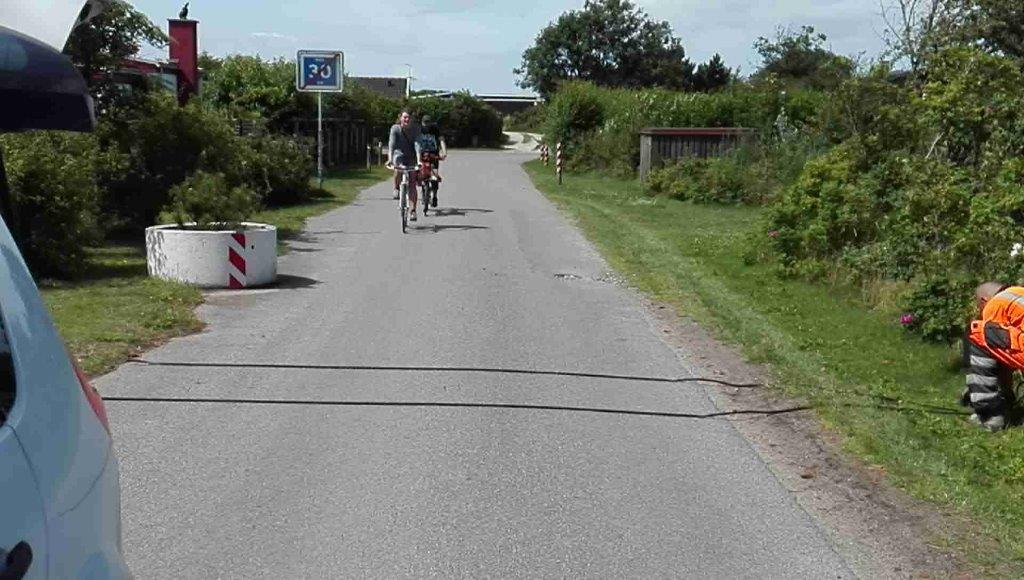 trafikanalyse af hyllingebjergvej v. liselejeteknisk notat29. august 2016IndholdsfortegnelseIndholdsfortegnelse	1Indhold	3Indledning og baggrund	4Beskrivelse af vejene og området	5trafiktællinger 2014 og 2016	6Trafiktælling på Hyllingebjergvej øst	7Trafikmængder	7Hastighed	7Klassifikation	8Trafiktælling på Aakjærsvej	9Trafikmængder	9Hastighed	9Klassifikation	10Trafiktælling på Jens Jensensvej	11Trafikmængder	11Hastighed	11Klassifikation	12Trafiktælling på Amosvej	13Trafikmængder	13Hastighed	13Klassifikation	14Trafiktælling på Hyllingebjergvej vest	15Trafikmængder	15Hastighed	15Klassifikation	16analyse af trafikfordeling og udvikling	17Amosvej, Jens Jensensvej og Aakjærsvej	18Hyllingebjergvej i 2014	18Hyllingebjergvej i 2016	18konklusion	20IndholdProjekt:	Trafikanalyse af Hyllingebjergvej ved LiselejeBestiller:	Hyllingebjergvej Vejlaug		Rådgiver:	Rikke Hougaard Sørensen, Hougaard Trafik Udført:	August 2016Besigtigelse:	Der er ikke udført besigtigelse ifm. udarbejdelse af opgaven.Indledning og baggrundDenne trafikanalyse omfatter strækningen Hyllingebjergvej og sidevejene Aakjærsvej, Jens Jensensvej og Amosvej i Liseleje.Analysen er lavet af Hougaard Trafik efter anmodning fra Hyllingebjergvej Vejlaug, som har ønsket at få belyst resultaterne af to trafiktællinger udført i hhv. juli 2014 og i juli 2016 fem steder på ovennævnte veje.Hyllingebjergvej Vejlaug har ønsket at få målt trafikmængder og hastighedsniveau på Hyllingebjergvej pga. en oplevelse af utryghed og gener blandt beboere i området ved de gennem de senere år stigende trafikmængder på strækningen.Beskrivelse af vejene og områdetHyllingebjergvej er en kystvej med adgang til de kystnære områder og klinterne, som er beliggende ud til Kattegat. Hyllingebjergvej går gennem det ældste sommerhusområde i Liseleje. Vejen har status som privat fællesvej. Området har været kendetegnet ved det åbne kystlandskab med udsigt til vandet fra Hyllingebjergvej og Kystvej.I kommuneplanen er området udpeget som sommerhusområde med særlige værdier. I de senere år har området ændret karakter bl.a. pga. meget trafik og støj, og efterfølgende opsætning af høje plankeværker mod vejeneUdover at Hyllingebjergvej har adgange til vandet, fungerer vejen desuden som gennemfartsvej for trafik kørende hhv. fra øst mod vest og omvendt. Derudover betjener vejen flere boligveje, hvoraf de største udgør stamvejene Aakjærsvej, Jens Jensensvej og Amosvej.Hyllingebjergvej udgør en strækning på ca. 2 km og har en varierende bredde på ca. 4-6 m. Vejen har dermed karakter af mindre lokalvej i et sommerhusområde. Der er anlagt 8 bump (talt på Google Maps) og etableret lokal hastighedsbegrænsning på 30 km/t på strækningen, som ellers er uden yderligere afmærkning på kørebanen. Langs vejsiderne er der indkørsler til boliger og grønne rabatter.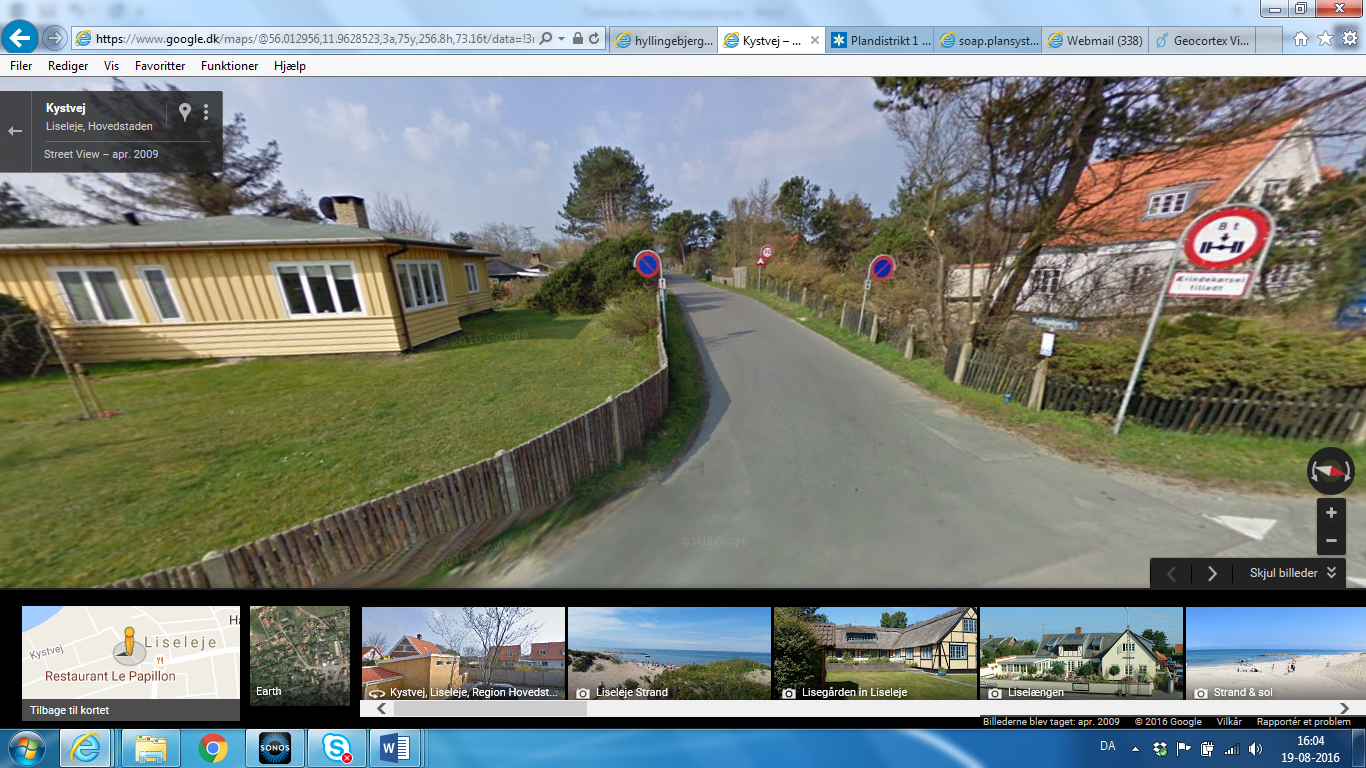 Figur 1: Indkørsel til Hyllingebjergvej fra østsiden (Google Streetview)trafiktællinger 2014 og 2016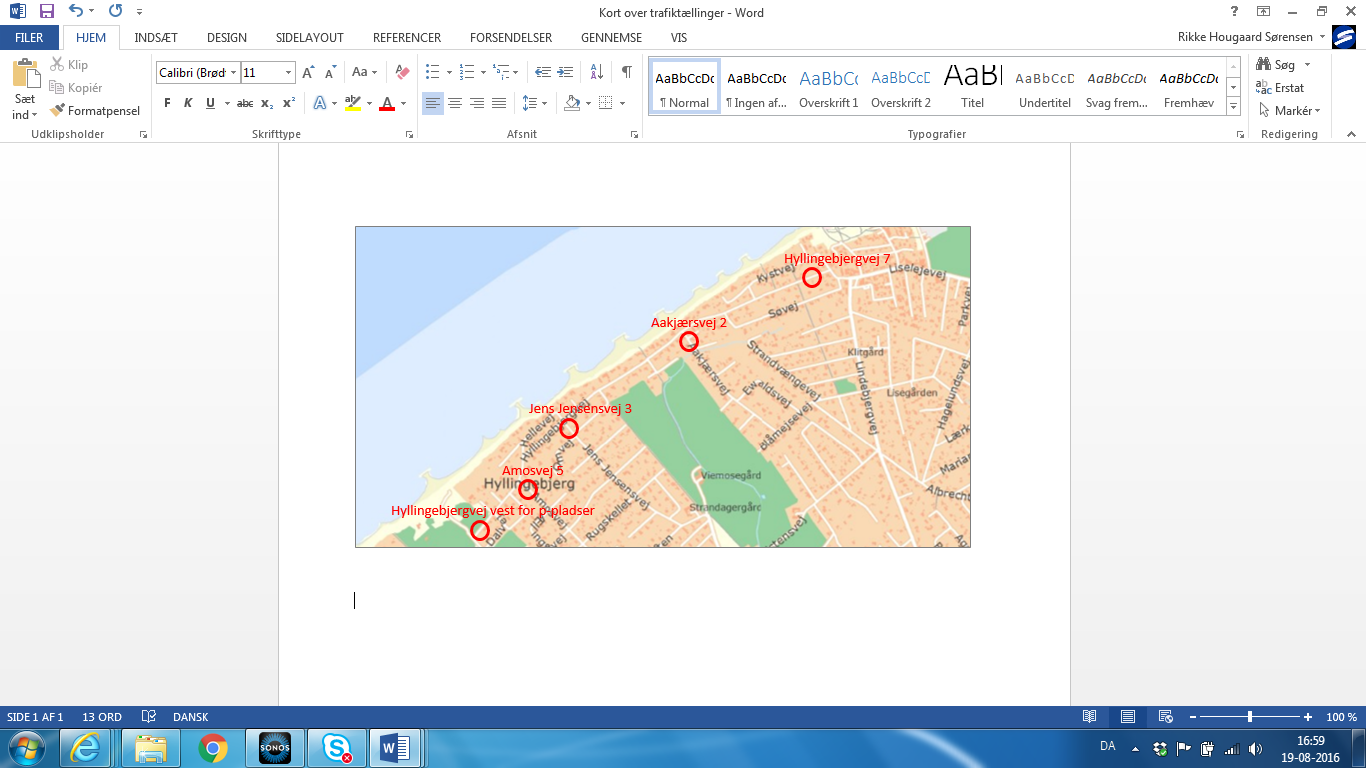 Figur 2: Oversigtskort over området og placeringen af de fem trafiktællinger udført i hhv. 2014 og 2016Trafiktal, som indgår i denne analyse er baseret på trafiktællinger udført som slangetællinger af ATKI for perioden fra d. 16/7-22/7 2014 samt 9/7-15/7 2016, dvs. henover sommerferieperioden.I denne analyse anvendes årsdøgntrafikken ÅDT til at definere antal køretøjer pr. døgn. ÅDT udgør et gennemsnit pr. døgn over hele året.  Æ10 betyder den ækvivalente 10-tons aksel, og udgør belastningen på vejen af de enkelte køretøjer, hvor de tunge køretøjer som sættevogne, lastbiler og busser bidrager til en høj Æ10. Personbiler øger Æ10 minimalt.I de udførte trafiktællinger er der udelukkende målt motorkøretøjer. Der er ikke målt cyklister, knallerter eller fodgængere. Køretøjstyperne er opdelt på person- og varebiler, lastbiler/busser, lastbiler med anhænger og sættevogne.Derudover er der målt kørt hastighed for hvert enkelt køretøj. I datamaterialet for trafiktællingerne er gennemsnitshastigheden beregnet samt 85% fraktilen, som viser den hastighed, som 85% har kørt under, hvilket vil sige at 15% har overtrådt denne.Trafiktælling på Hyllingebjergvej østTrafikmængderSom det ses på hovedresultaterne for trafiktællingen i hhv. 2014 og 2016 er ÅDT faldet fra 568 køretøjer til 476 køretøjer pr. døgn på to år. Dette er et fald på 16%. Æ10 er faldet fra 15 til 12, og dermed er de tunge køretøjers belastning af vejen faldet. Jf. datamaterialet forløber fordelingen af motorkørende trafik over døgnet i 2014 sig over hele dagen fra omkring kl. 8.00 og frem til midnat. De største trafikmængder ses mellem kl. 12 og kl. 18 for alle ugens dage.I 2016 fordelte trafikken sig over døgnet med den største trafikmængde i tidsrummet kl. 12 til kl. 24, og med den næststørste mængde trafik fra kl. omkring kl. 8.00 til kl. 12. I tællingen fra 2016 var andelen af trafik i tidsrummet kl. 18-24 mindre end i 2014. HastighedUd fra ovenstående figurer fremgår det, at andelen af trafikanter, som overtræder hastighedsgrænsen på 30 km/t ud for Hyllingebjergvej øst er steget i 2016. I 2014 kørte 12,5% af trafikanterne mere end 30 km/t på stedet, og i 2016 kørte 27,5% med en hastighed beliggende over grænsen. Hastighedsniveauet må konkluderes at være steget, hvilket ligeledes bekræftes ud fra tabellerne for hhv. gennemsnitshastighed og 85% fraktil i 2014 og 2016.KlassifikationAndelen af tunge køretøjer, dvs. busser, lastbiler og sættevogne, ligger på nogenlunde samme niveau i 2014 og i 2016 i ugetællingen på Hyllingebjergvej øst med hhv. 7,9% og 7,1%.Trafiktælling på AakjærsvejTrafikmængderSom det ses ud fra ovenstående tabeller er årsdøgntrafikken faldet fra 38 til 29 køretøjer, ligesom Æ10 er faldet.I tællingen for 2014 er den største andel af trafik talt i tidsrummet kl. 12-18. Andelen af trafik er i aftentimerne kl. 18-24 næsten lige så stor som andelen af trafik i formiddagstimerne. I 2016 er andelen af trafik ligeledes størst kl. 12-18, og næststørst i perioden kl. 06-12. Dette kan bl.a. skyldes ændringer af vejret i forhold til 2014.HastighedSom det ses på ovenstående tabeller er den kørte hastighed faldet minimalt på Aakjærsvej. Der er 3,3% i tællingen fra 2014, som overtræder hastighedsgrænsen, og ingen i 2016. Gennemsnitshastighed og 85% fraktil ligger pænt under hastighedsgrænsen.KlassifikationAndelen af tunge køretøjer er faldet på Aakjærsvej fra 11,6% i 2014 til 4,4% i 2016.Trafiktælling på Jens JensensvejTrafikmængderPå Jens Jensensvej er årsdøgntrafikken ligeledes faldet. I 2014 kørte der 215 køretøjer i døgnet, mens der i 2016 kørte 201. Æ10 er faldet fra 4 til 3.I tællingen for 2014 er den største andel af trafik talt i tidsrummet kl. 12-18. Andelen af trafik er i aftentimerne kl. 18-24 nogenlunde samme størrelse som andelen af trafik i formiddagstimerne. I 2016 er er trafikmængderne størst kl. 12-18, og næststørst i perioden kl. 06-12. Dette kan bl.a. skyldes ændringer af vejret i forhold til 2014.HastighedAndelen af trafikanter, som kørte under hastighedsgrænsen på 30 km/t er steget fra 78,1% til 82,9% i 2-års perioden. Der er dog stadig i 2016 en stor andel, 17,1%, som overtræder grænsen, hvoraf 1,2% kørte over 40 km/t.KlassifikationPerson- og varebiler udgør også her den største trafikmængde i begge år. De tunge køretøjer udgør i 2014 5,2% og i 2016 er andelen 4,4%. Der er dermed sket et lille fald.Trafiktælling på AmosvejTrafikmængderÅrsdøgntrafikken på Amosvej er faldet en anelse fra 2014 til 2016 fra 45 til 39 køretøjer. Belastningen fra de tunge køretøjer, Æ10, er derimod steget fra 0 til 1.Jf. trafiktællingerne synes fordelingen af trafik at følge mønstret på de foregående veje, hvor størstedelen af trafik er kørt på vejen i tidsperioden kl. 12-18. I 2014 var trafikmængderne nogenlunde lige store kl. 6-12 og kl. 18-24.I 2016 var trafikmængden om formiddagen en del større end om aftenen. Igen kan der være forskellige årsager, bl.a. vejret under den pågældende trafiktælling.HastighedPå Amosvej kørte hhv. 98,7% og 99,8% med en hastighed liggende under hastighedsgrænsen. En ganske lille andel blev målt til at køre 30-40 km/t på strækningen i begge år.KlassifikationAndelen af tunge køretøjer på Amosvej er steget fra 1,9% i 2014 til 4,2% i 2016. Det er små trafikmængder, som udgør stigningen. De talte tunge køretøjer udgør 11 for ugetotalen i 2014 og 19 i 2016, og stigningen er dermed usikker.Trafiktælling på Hyllingebjergvej vestTrafikmængderPå Hyllingebjergvej vest er årsdøgntrafikken faldet fra 117 i 2014 til 74 i 2016. Ligeledes er belastningsfaktoren faldet fra 6 til 4.Som på de foregående veje viser fordelingen af trafik i datamaterialet, at den største trafikmængde er målt mellem kl. 12 og 18 i både 2014 og 2016. Igen er trafikken formiddag og aften nogenlunde lige fordelt i 2014, mens formiddagstrafikken kl. 6-12 er større end aftentrafikken i 2016.HastighedDen målte hastighed på Hyllingebjergvej vest viser et hastighedsniveau, som ligger under hastighedsgrænsen på 30 km/t i både 2014 og i 2016. Gennemsnitshastigheden er på stedet målt til hhv. 12 km/t og 15 km/t på de to år. Ganske få trafikanter har overtrådt grænsen ved de to tællinger.KlassifikationPå Hyllingebjergvej vest er andelen af tung trafik forholdsvis stor i forhold til mængden af person- og varebiler. Her udgør tunge køretøjer hhv. 15,7% og 17,3% af de samlede trafikmængder i 2014 og 2016. Dog er de samlede trafikmængder i sig selv noget mindre end på Hyllingebjergvej øst. analyse af trafikfordeling og udviklingI Figur 3 og 4 ses årsdøgntrafikken, som den er beregnet ud fra de to trafiktællinger for hhv. 2014 og 2016. 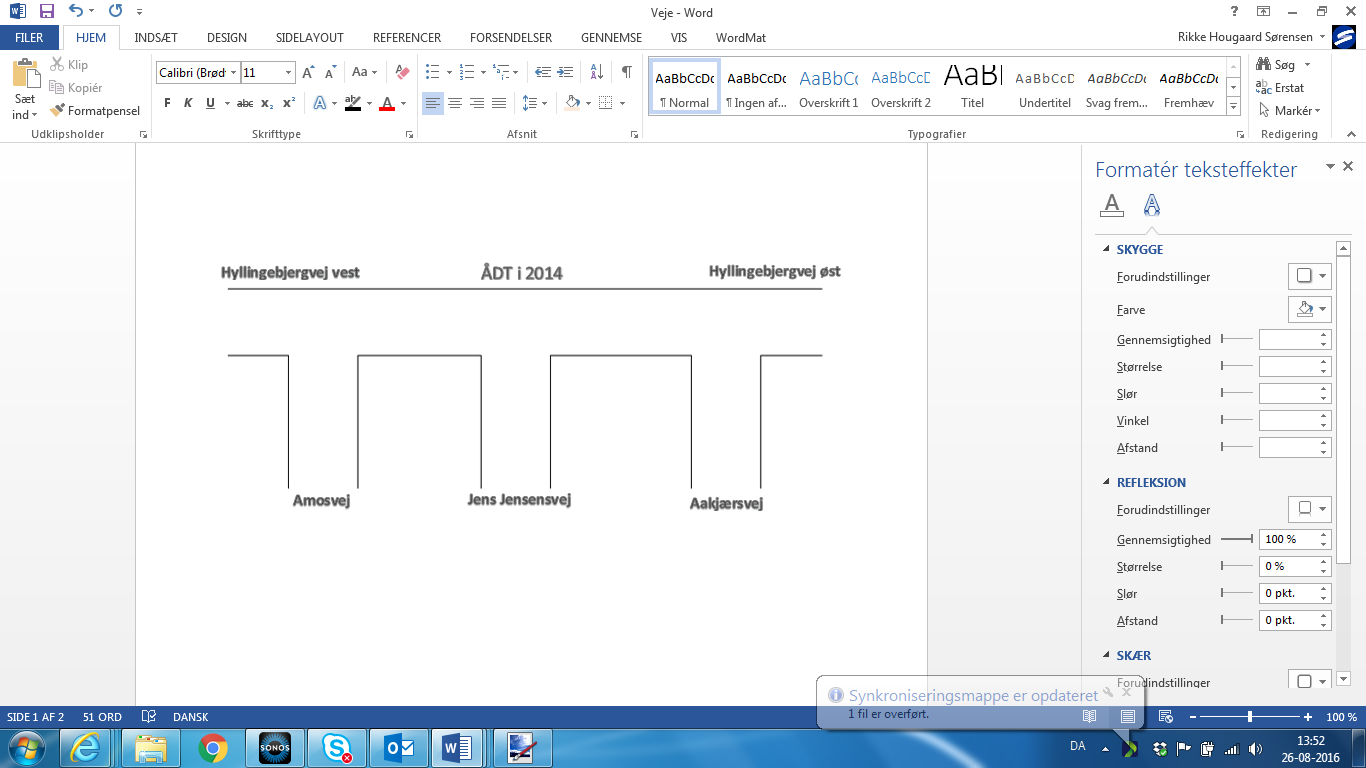 Figur 3: Årsdøgntrafik totalt samt for hver retning i 2014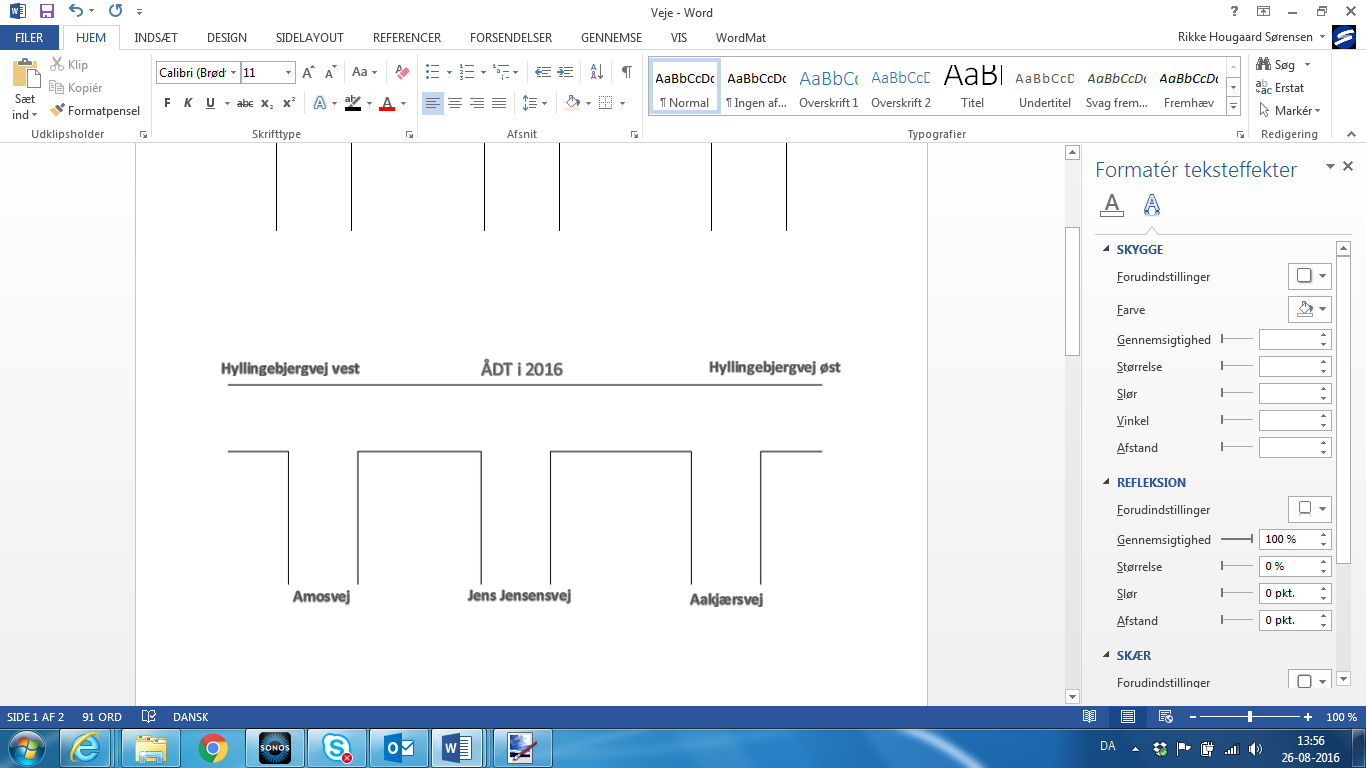 Figur 4: Årsdøgntrafik totalt samt for hver retning i 2016Amosvej, Jens Jensensvej og AakjærsvejDet antages, at lokalvejene Aakjærsvej, Jens Jensensvej og Amosvej og primært betjenes af den lokale trafik til de tre veje og deres stikveje, som udgør beboerne til og fra deres bolig. Vejene er ikke blinde, men formentlig vil det kun være de lokale beboere på vejen, som vil køre mod syd for at komme til fx Melby. Det antages desuden, at trafikanter som kommer udefra vil køre ad Hyllingebjergvej og ad den mere direkte forbindelsesvej lindebjergvej for at komme mod syd.Dette kan ligeledes bekræftes af de små trafikmængder på de tre veje, hvor andelen af køretøjer kørende i sydlig retning udgør nogenlunde samme mængde som andelen, der kører mod nord (se Figur 3 og 4).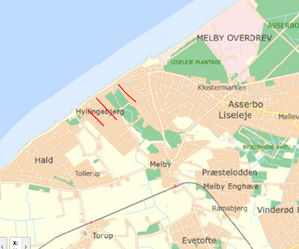 Figur 5: Boligveje som betjenes af Aakjærsvej, Jens Jensensvej og Amosvej (arealinfo.dk)Aakjærsvej inkl. stikveje betjener ca. 70-80 boliger, og har en ÅDT i sydlig retning på 16 køretøjer i 2014. Amosvej og Jens Jensensvej med stikveje betjener ca. 450-500 boliger, og de to veje har sammenlagt en ÅDT i sydlig retning på 125 i 2014. Der blev dermed talt ca. 1 køretøj i en retning pr. 4 boliger i 2014.Hyllingebjergvej i 2014Hvis de tre ovenstående veje betragtes som lukkede veje ses det, at der i 2014 kørte 297 (Hyllingebjergvej øst) + 55 (Hyllingebjergvej vest) i alt 352 køretøjer ind fra hhv. Hyllingebjergvej øst og vest i døgnet. Ud af disse 352 køretøjer kørte 20 mod Aakjærsvej, 116 mod Jens Jensensvej og 24 mod Amosvej, i alt 160 køretøjer. Hyllingebjergvej betjener ca. 150 boliger, og hvis samme betragtning som før nævnt anvendes, vil ca. 40 af de talte køretøjer have disse boliger som mål.Den resterende del af de indkørende køretøjer udgør 152 køretøjer i døgnet, som er gennemkørende trafik eller besøgende til kysten og klinterne. Dette tal udgør 57% af de køretøjer, som kørte ind på Hyllingebjergvej på et gennemsnitligt døgn i 2014. Hyllingebjergvej i 2016I 2016 kørte 281 køretøjer mod Hyllingebjergvej fra enten øst eller vest i døgnet. Ud af disse kørte 141 køretøjer mod syd ad Aakjærsvej, Jens Jensensvej eller Amosvej.Af den resterende del, som kørte ind på Hyllingebjergvej, havde ca. 40 deres bolig som mål (hvis samme betragtning som før nævnt anvendes). Den resterende del af de indkørende udgør 100 køretøjer, som er gennemkørende trafik eller besøgende til kysten og klinterne. Dette tal udgør 64% af de køretøjer, som kører ind på Hyllingebjergvej på et gennemsnitligt døgn. konklusionOverordnet set er årsdøgntrafikken faldet på samtlige fem målesteder, jf. de udførte trafiktællinger.Koncentrationen af trafik er størst i tidsperioden kl. 12-18. I 2014 var den resterende trafik nogenlunde lige fordelt i formiddagstimerne og i aftentimerne. I 2016 synes en del af aftentrafikken at være flyttet mod formiddagen, hvor den næststørste mængde trafik blev talt.Ud fra analysen ses det, at hastighedsniveauet på Hyllingebjergvej øst er steget en del fra 2014 til 2016. I den første trafiktælling kørte 12,5% over hastighedsgrænsen på 30 km/t og i 2014 overtrådte 27,5% grænsen.På Jens Jensensvej er hastighedsniveauet ligeledes målt som forholdsvis højt. I 2014 overtrådte 21,9% af trafikanterne de 30 km/t, mens 17,1% kørte med højere fart end 30 km/t i 2016.På de øvrige målesteder holder trafikanterne et lavt hastighedsniveau liggende under hastighedsgrænsen.Andelen af tunge køretøjer på Hyllingebjergvej øst, beregnet ud fra den samlede ÅDT, er nogenlunde ens i 2014 og i 2016 og ligger på 7-8%.På Hyllingebjergvej vest udgør tunge køretøjer hhv. 15,7% og 17,3% af de samlede trafikmængder i 2014 og 2016. Da de tre sideveje Aakjærsvej, Jens Jensensvej og Amosvej ikke er belastede af tung trafik tyder det på, at der er en del gennemkørende tung trafik kørende øst/vest og omvendt ad Hyllingebjergvej. At der er gennemkørende trafik på Hyllingebjergvej bekræftes af analysen, som viser på at der i 2014 i gennemsnit var omkring 152 køretøjer i døgnet, som kørte ind på Hyllingebjergvej fra øst eller vest, og som udgjorde gennemkørende trafik eller besøgende til kysten og klinterne. Denne trafikmængde udgør 57% af den samlede indkørende trafik på Hyllingebjergvej.Samme betragtning er lavet for 2016, som viser et gennemsnit på ca. 100 indkørende køretøjer i døgnet, som udgør gennemkørende trafik eller besøgende til kysten og klinterne. Dette tal udgør 64% af de køretøjer, som kører ind på Hyllingebjergvej på et gennemsnitligt døgn. Det kan ikke anbefales trafiksikkerhedsmæssigt at anvende en strækning som Hyllingebjergvej med karakter af lokal boligvej med et forholdsvist smalt tværprofil med mange ind- og udkørsler og uden faciliteter for lette trafikanter som gennemfartsvej for bl.a. tunge køretøjer. Hovedresultat 2014Hovedresultat 2016Årsdøgntrafik (ÅDT)              568Æ10                                             15Årsdøgntrafik (ÅDT)           476Æ10                                          12Hastighedsfordeling, 2014Baseret på ugetotalerHastighedsfordeling, 2014Baseret på ugetotalerHastighedsfordeling, 2014Baseret på ugetotalerHastighedsfordeling, 2016Baseret på ugetotalerHastighedsfordeling, 2016Baseret på ugetotalerHastighedsfordeling, 2016Baseret på ugetotalerTaltekøretøjerFordeling i %Talte køretøjerFordeling i%Mindre end 30 km/t30-40 km/t40-50 km/tOver 50 km/t632787225588,512,10,30,1Mindre end 30 km/t30-40 km/t40-50 km/tOver 50 km/t4027145266772,526,21,20,1I alt7229100,0I alt5552100,0Hastighed, 2014Hastighed, 2016Gennemsnitshastighed24 km/tGennemsnitshastighed25 km/t85% fraktil30 km/t85% fraktil33 km/tKlassifikationsfordeling, 2014Baseret på ugetotalerKlassifikationsfordeling, 2014Baseret på ugetotalerKlassifikationsfordeling, 2014Baseret på ugetotalerKlassifikationsfordeling, 2016Baseret på talt ugetotalerKlassifikationsfordeling, 2016Baseret på talt ugetotalerKlassifikationsfordeling, 2016Baseret på talt ugetotalerTaltekøretøjerFordeling i %Talte køretøjerFordeling i%Personbil/VarebilLastbil/busLastbil m. anhængerSættevogn664654602492,17,60,00,3Personbil/VarebilLastbil/busLastbil m. anhængerSættevogn514637461392,96,80,10,2I alt7216100,0I alt5539100,0Hovedresultat 2014Hovedresultat 2016Årsdøgntrafik                          38Æ10                                             1Årsdøgntrafik                       29Æ10                                          0Hastighedsfordeling, 2014Baseret på ugetotalerHastighedsfordeling, 2014Baseret på ugetotalerHastighedsfordeling, 2014Baseret på ugetotalerHastighedsfordeling, 2016Baseret på ugetotalerHastighedsfordeling, 2016Baseret på ugetotalerHastighedsfordeling, 2016Baseret på ugetotalerTaltekøretøjerFordeling i %Talte køretøjerFordeling i%Mindre end 30 km/t30-40 km/t40-50 km/tOver 50 km/t469162096,33,30,00,0Mindre end 30 km/t30-40 km/t40-50 km/tOver 50 km/t341000100,00,00,00,0I alt487100,0I alt341100,0Hastighed, 2014Hastighed, 2014Hastighed, 2016Hastighed, 2016Gennemsnitshastighed18 km/tGennemsnitshastighed17 km/t85% fraktil25 km/t85% fraktil23 km/tKlassifikationsfordeling, 2014Baseret på ugetotalerKlassifikationsfordeling, 2014Baseret på ugetotalerKlassifikationsfordeling, 2014Baseret på ugetotalerKlassifikationsfordeling, 2016Baseret på ugetotalerKlassifikationsfordeling, 2016Baseret på ugetotalerKlassifikationsfordeling, 2016Baseret på ugetotalerTaltekøretøjerFordeling i %Talte køretøjerFordeling i%Personbil/VarebilLastbil/busLastbil m. anhængerSættevogn435570088,411,60,00,0Personbil/VarebilLastbil/busLastbil m. anhængerSættevogn326150095,64,40,00,0I alt492100,0I alt341100,0Hovedresultat 2014Hovedresultat 2016Årsdøgntrafik                          215Æ10                                             4Årsdøgntrafik                       201Æ10                                          3Hastighedsfordeling, 2014Baseret på ugetotalerHastighedsfordeling, 2014Baseret på ugetotalerHastighedsfordeling, 2014Baseret på ugetotalerHastighedsfordeling, 2016Baseret på ugetotalerHastighedsfordeling, 2016Baseret på ugetotalerHastighedsfordeling, 2016Baseret på ugetotalerTaltekøretøjerFordeling i %Talte køretøjerFordeling i%Mindre end 30 km/t30-40 km/t40-50 km/tOver 50 km/t213357225078,121,00,90,0Mindre end 30 km/t30-40 km/t40-50 km/tOver 50 km/t193537023582,915,91,00,2I alt2730100,0I alt2333100,0Hastighed, 2014Hastighed, 2016Gennemsnitshastighed24 km/tGennemsnitshastighed24 km/t85% fraktil32 km/t85% fraktil31 km/tKlassifikationsfordeling, 2014Baseret på ugetotalerKlassifikationsfordeling, 2014Baseret på ugetotalerKlassifikationsfordeling, 2014Baseret på ugetotalerKlassifikationsfordeling, 2016Baseret på ugetotalerKlassifikationsfordeling, 2016Baseret på ugetotalerKlassifikationsfordeling, 2016Baseret på ugetotalerTaltekøretøjerFordeling i %Talte køretøjerFordeling i%Personbil/VarebilLastbil/busLastbil m. anhængerSættevogn25871420294,75,20,00,0Personbil/VarebilLastbil/busLastbil m. anhængerSættevogn2226970595,64,20,00,2I alt2731100,0I alt2328100,0Hovedresultat 2014Hovedresultat 2016Årsdøgntrafik                          45Æ10                                             0Årsdøgntrafik                       39Æ10                                          1Hastighedsfordeling, 2014Baseret på ugetotalerHastighedsfordeling, 2014Baseret på ugetotalerHastighedsfordeling, 2014Baseret på ugetotalerHastighedsfordeling, 2016Baseret på ugetotalerHastighedsfordeling, 2016Baseret på ugetotalerHastighedsfordeling, 2016Baseret på ugetotalerTaltekøretøjerFordeling i %Talte køretøjerFordeling i%Mindre end 30 km/t30-40 km/t40-50 km/tOver 50 km/t58580098,71,30,00,0Mindre end 30 km/t30-40 km/t40-50 km/tOver 50 km/t45010099,80,20,00,0I alt593100,0I alt451100,0Hastighed, 2014Hastighed, 2016Gennemsnitshastighed17 km/tGennemsnitshastighed16 km/t85% fraktil23 km/t85% fraktil22 km/tKlassifikationsfordeling, 2014Baseret på ugetotalerKlassifikationsfordeling, 2014Baseret på ugetotalerKlassifikationsfordeling, 2014Baseret på ugetotalerKlassifikationsfordeling, 2016Baseret på ugetotalerKlassifikationsfordeling, 2016Baseret på ugetotalerKlassifikationsfordeling, 2016Baseret på ugetotalerTaltekøretøjerFordeling i %Talte køretøjerFordeling i%Personbil/VarebilLastbil/busLastbil m. anhængerSættevogn577110098,11,90,00,0Personbil/VarebilLastbil/busLastbil m. anhængerSættevogn432190096,84,20,00,0I alt588100,0I alt451100,0Hovedresultat 2014Hovedresultat 2016Årsdøgntrafik                          117Æ10                                             6Årsdøgntrafik                       74Æ10                                          4Hastighedsfordeling, 2014Baseret på ugetotalerHastighedsfordeling, 2014Baseret på ugetotalerHastighedsfordeling, 2014Baseret på ugetotalerHastighedsfordeling, 2016Baseret på ugetotalerHastighedsfordeling, 2016Baseret på ugetotalerHastighedsfordeling, 2016Baseret på ugetotalerTaltekøretøjerFordeling i %Talte køretøjerFordeling i%Mindre end 30 km/t30-40 km/t40-50 km/tOver 50 km/t147081299,30,60,00,1Mindre end 30 km/t30-40 km/t40-50 km/tOver 50 km/t851101098,71,20,10,0I alt1481100,0I alt862100,0Hastighed, 2014Hastighed, 2014Hastighed, 2016Hastighed, 2016Gennemsnitshastighed12 km/tGennemsnitshastighed15 km/t85% fraktil18 km/t85% fraktil21 km/tKlassifikationsfordeling, 2014Baseret på ugetotalerKlassifikationsfordeling, 2014Baseret på ugetotalerKlassifikationsfordeling, 2014Baseret på ugetotalerKlassifikationsfordeling, 2016Baseret på ugetotalerKlassifikationsfordeling, 2016Baseret på ugetotalerKlassifikationsfordeling, 2016Baseret på ugetotalerTaltekøretøjerFordeling i %Talte køretøjerFordeling i%Personbil/VarebilLastbil/busLastbil m. anhængerSættevogn12532270684,315,30,00,4Personbil/VarebilLastbil/busLastbil m. anhængerSættevogn7111490082,717,30,00,0I alt1486100,0I alt860100,0